Аналитическая справка по преподаванию профильных предметов в общеобразовательных учреждениях г.Новотроицка в 2020-21 учебном годуАктуальность проблемы  предпрофильного и профильного обучения определена в Концепции  профильного обучения следующим образом: «Реализация идеи профильности старшей  ступени ставит выпускника  основной ступени перед необходимостью совершения ответственного выбора - предварительного самоопределения  в отношении профилирующего направления собственной деятельности» .Профильное обучение – это организация образовательной деятельности по образовательным программам среднего общего образования, основанная на дифференциации содержания с учетом образовательных  потребностей  и интересов обучающихся, обеспечивающих углубленное изучение отдельных учебных предметов, предметных областей соответствующей образовательной программы образовательной организации.Направленность (профиль) образования- это ориентация образовательной программы  на конкретные области знания  и (или) виды деятельности, определяющая ее предметно- тематическое  содержание, преобладающие виды учебной деятельности обучающегося и требования к результатам освоения образовательной программы образовательной организации.В приказе МО Оренбургской области от 23.07.2020 №01-21/978 «О формировании учебных планов образовательных организаций Оренбургской области, реализующих основные общеобразовательные программы в 2020/2021 учебном году»  говорится, что «… учебный план профиля обучения (кроме универсального) должен содержать не менее 3 (4) учебных предметов на углубленном уровне изучения  из соответствующей профилю обучения предметной области и  (или) смежной с ней. В учебном плане универсального профиля могут быть от 0 до 4 учебных предметов на углубленном уровне… Кроме обязательных учебных предметов в учебный план могут быть включены дополнительные учебные предметы, курсы по выбору в соответствии со спецификой  и возможностями образовательной организации. К курсам по выбору могут относиться факультативные (необязательные для данного уровня образования)  и элективные (избираемые  в обязательном порядке) учебные предметы, курсы, дисциплины(модули)».Основной задачей предпрофильной подготовки в 9 классе является комплексная работа с учащимися по обоснованному и жизненно важному выбору дальнейшего пути обучения. Именно поэтому предпрофильная подготовка является важным компонентом профильного образования.Модель выпускника предпрофильной школы. 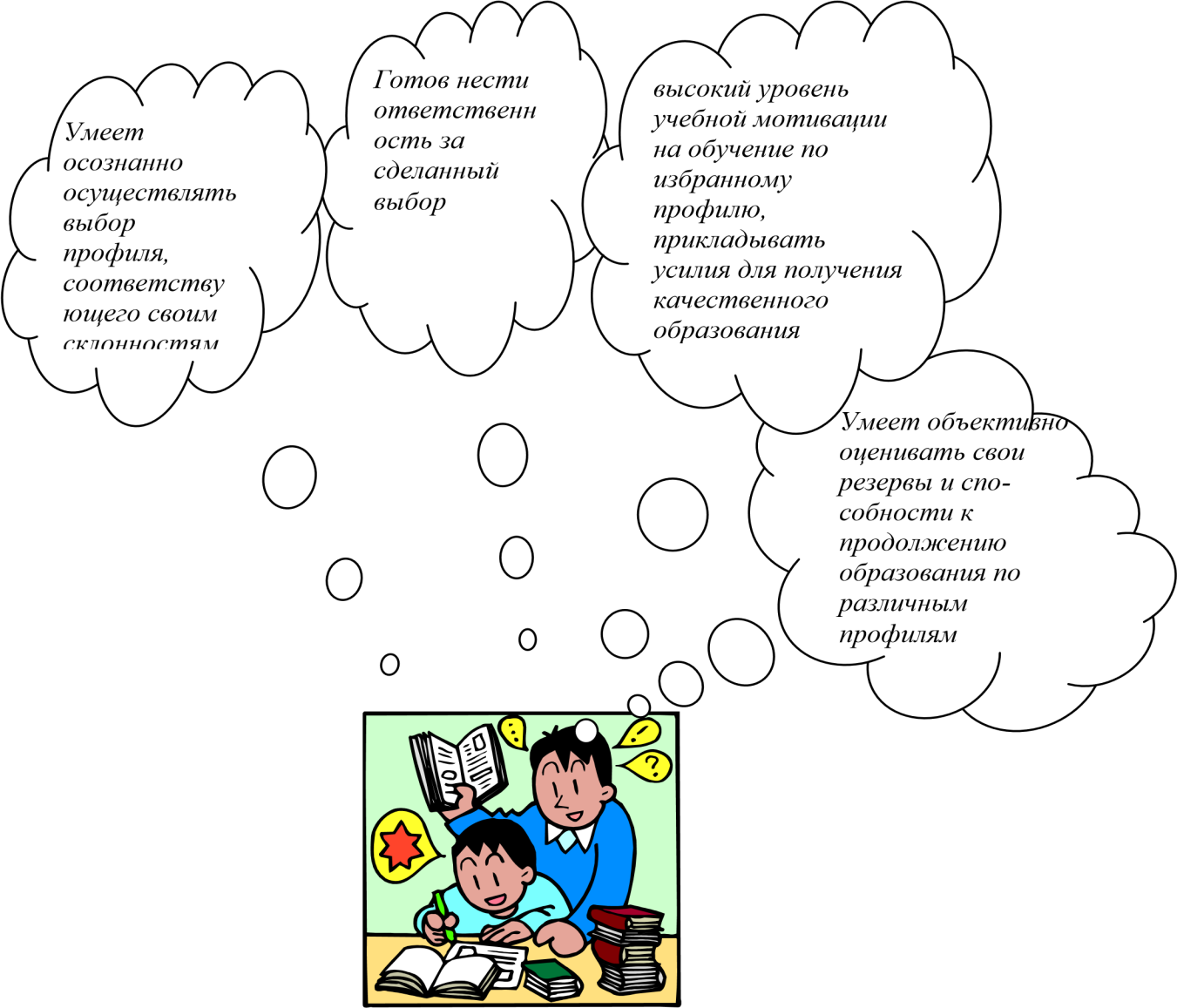 Общие сведения по ЕГЭ 2020г:Предпрофильное обучение - это не самостоятельная система. Оно является подсистемой профильного образования старшей школы и выполняет подготовительную функцию. Оно нужно для того, чтобы учащиеся могли определиться в выборе будущего профиля обучения. Предпрофильное обучение строится на основе индивидуализации учебного процесса, что обеспечивается с помощью обучения в малых группах и по индивидуальным учебным планам.БИОЛОГИЯ:Количество выпускников, получивших соответствующую отметку:Рейтинговый ряд общеобразовательных организаций по показателю «средний балл»представлены в следующей таблице и на диаграмме:Среднегородской балл  по пяти-балльной шкале составил 3,42 (в 2020г.- 3,32, в 2019г.-3,18), что ниже  городского показателя ОГЭ-2019 по биологии, который составил 3,5.ГЕОГРАФИЯКоличество выпускников, получивших соответствующую отметку:Рейтинговый ряд общеобразовательных организаций по показателю «средний балл»:Среднегородской балл составил 3,20 (в 2020г.-3,16), что ниже  городского показателя ОГЭ-2019 по географии, который составил 3,6.Рейтинг общеобразовательных организаций по показателю средний балл по пятибалльной шкале представлен ниже:ИНФОРМАТИКАКоличество выпускников, получивших соответствующую отметку:Рейтинговый ряд общеобразовательных организаций по показателю «средний балл»:Среднегородской балл составил 3,42 (в 2020г.-3,31, в 2019г.-3,65), что ниже  городского показателя ОГЭ-2019 по информатике  и ИКТ, который составил 3,9.Рейтинговый ряд учреждений представлен на следующей диаграмме:ХИМИЯКоличество выпускников, получивших соответствующую отметку:Рейтинговый ряд общеобразовательных организаций по показателю «средний балл»:Рейтинг общеобразовательных учреждений по показателю средний балл представлен ниже:Среднегородской балл составил 3,31 (в 2020г.-3,74, в 2019г.-3,75), что ниже  городского показателя ОГЭ-2019 по химии, который составил 4,2.ФИЗИКАКоличество выпускников, получивших соответствующую отметку:Рейтинговый ряд общеобразовательных организаций по показателю «средний балл»:Среднегородской балл составил 3,65 (в 2020г.-3,27, в 2019г.-3,76), что ниже  городского показателя ОГЭ-2019 по физике, который составил 3,90. Рейтинг общеобразовательных учреждений по показателю средний балл представлен на следующей диаграмме:В приложении №2  приказа министерства образования Оренбургской области от 23.04.2020г. №01-21/689 «Об утверждении порядка комплектования десятых профильных классов в общеобразовательных организациях Оренбургской области в 2020 году» приведена форма «Рейтинга образовательных достижений выпускников девятых классов, подавших заявление на обучение в десятом профильном классе» (оформляется протоколом комиссии)Задачи предпрофильного обучения:  выявление интересов и склонностей, способностей школьников и формирование практического опыта в различных сферах познавательной и профессиональной деятельности, ориентированного на выбор профиля обучения в старшей школе;  оказание психолого-педагогической помощи в приобретении школьниками представлений о жизненных, социальных ценностях, в том числе связанных с профессиональным становлением;  развитие широкого спектра познавательных и профессиональных интересов, ключевых компетенций, обеспечивающих успешность в будущей профессиональной деятельности;  формирование способности принимать осознанное решение о выборе дальнейшего направления образования, пути получения профессии. 9класс предпрофильная подготовка2018-2019уч.год11класс профиль2020-2021 уч.годМОАУ "СОШ №3"универсальныйуниверсальныйМОАУ "СОШ №4"универсальныйуниверсальныйМОАУ "СОШ №5"универсальныйуниверсальныйМОАУ "СОШ №6"Соц-экономичуниверсальныйМОАУ "СОШ №7"Биолого-геогруниверсальныйМОАУ "СОШ №10"универсальныйуниверсальныйМОАУ "СОШ №13"универсальныйуниверсальныйМОАУ "Лицей  №1"Химико-биологХимико-биологМОАУ "Лицей  №1"гуманитарныйСоц-гуманМОАУ "Лицей  №1"Физико-химФизико-химМОАУ "СОШ №15"Социально-гуманитарный универсальныйЕстественно-научныйМОАУ "СОШ №16"универсальныйЕстественно-научныйМОАУ "СОШ №17"Соц-гуманСоц-гуманМОАУ "СОШ №18"универсальныйуниверсальныйМОАУ "Гимназия №1"Физико-матемФизико-матемМОАУ "Гимназия №1"Химико-биологХимико-биологМОАУ "Гимназия №1"гуманитарныйгуманитарныйМОАУ "Гимназия №1"универсальныйМОАУ "СОШ №22"универсальныйуниверсальныйМОАУ "СОШ №23"Соц-гумануниверсальныйОО2020-2021 уч год2020-2021 уч год2020-2021 уч год2020-2021 уч год2020-2021 уч год2020-2021 уч год2020-2021 уч год2020-2021 уч год2020-2021 уч год2020-2021 уч годОО11класс профильПрофильные предметыВсего учащихся Выбор предметов на ЕГЭ Выбор предметов на ЕГЭ Выбор предметов на ЕГЭ Выбор предметов на ЕГЭ Выбор предметов на ЕГЭ Выбор предметов на ЕГЭ Элективные курсы, внеурочная деятельность, факультативыОО11класс профильПрофильные предметыВсего учащихся матемфизхимбиолИКТгеогЭлективные курсы, внеурочная деятельность, факультативыМОАУ "СОШ №3"универсальный4331МОАУ "СОШ № 4"универсальный-43112Экология словаРастениеводствоУвлекательная  химияПрактикум по решению задач по физикеПрактикум по решению стереометрических задачЭлективный курс по алгебре и н.а.МОАУ "СОШ №5"универсальный-522Подготовка к ЕГЭ по биологииПроблемные вопросы по обществознаниюМОАУ "СОШ №6" универсальный-19131135КартографияПодготовка к ЕГЭ по математикеТрудные вопросы ЕГЭ по русскому языкуМОАУ "СОШ № 7"универсальный9331МОАУ "СОШ №10"универсальный-13921441ПсихологияПрактикум по математикеПрактикум по обществознаниюматемфизхимбиолИКТгеогМОАУ "СОШ №13"универсальный20154361МОАУ "Лицей №1"Химико-биологМатематика химия биология977332301818МОАУ "Лицей №1"Соц-гуманРусский литература история обществознание977332301818МОАУ "Лицей №1"Физико-химМатематика физика химия977332301818МОАУ "СОШ №15"Естественно-научныйМатематика химия биология20932321Теория и практика написания сочинения Математическая шкатулкаАктуальные вопросы обществознанияМОАУ "СОШ № 16"Естественно-научныйАлгебра, геометрия,химия, биология26124101042Русский язык,обществознаниеМОАУ "СОШ № 17"Соц-гуманРусский язык, литература, история, обществознание2810624Внеурочная деятельность:Тайны генетики, Химия вокруг нас, Родной русский языкМОАУ " СОШ №18"универсальный-17102462Элективные курсы: математика, русский язык, химияматемфизхимбиолИКТгеогМОАУ "Гимназия № 1"Физико-матемАлгебра, физика755115202011Элективные курсы: Текст, теория и практика, Практикум по решению геометрических задач, компьютерная графикаМОАУ "Гимназия № 1"Химико-биологБиология, химия755115202011Элективные курсы: Текст, теория и практика, Практикум по решению геометрических задач, компьютерная графикаМОАУ "Гимназия № 1"гуманитарныйРусский язык, литература, иностранный язык755115202011Элективные курсы: Текст, теория и практика, Практикум по решению геометрических задач, компьютерная графикаМОАУ "СОШ № 22"универсальныйРусский язык, алгебра, геометрия201213831-МОАУ "СОШ № 23"универсальный4727111391физикахимиябиологияинформатикагеографияОбщее количество сдававших857270378Не сдавали предмет выпускники  ОО10, 15, 22333, 4, 5, 13, 15 Сдавали:7, 10, 16, 23Средний балл59,268,7356,5569,0266,75Наибольший99 (гимназия №1, лицей №1)100 (шк.№16, гимназия №1, лицей №1)86(лицей №1)88(шк.№16, лицей №1)87(гимназия №1)наименьший33 (шк № 17)9 (шк.№22)21(шк № 7)20(шк.№№6, 22)45(шк.№23)Не преодолели  миним порог1чел.- шк № 175 чел.-шк.№№10, 13, 17, 22, гимназия №13чел.- шк № 7, лицей №12чел.- шк.№№6, 22011 класс К/Р в форме ЕГЭ физикахимиябиологияинформатикагеографияОбщее количество сдававших865490486Не сдавали предмет выпускники  ОО5,3, 5, 7, 10, 15,3, 74,5,7,17Сдавали:7, 10, 15, 16, 22Средний балл46,5645,0050,1452,4446,16Не преодолели  миним порог511850№ п/пЕГЭ БИОЛОГИЯКоличество обучающихся,  выполнявших работуОбщий баллСредний первичный балл Наименьший баллНаибольший баллНе преодолели порог для потупления в ВУЗыВысокобалльники1МОАУ "СОШ № 17"412631,5027382МОАУ "СОШ № 16"926729,6718423МОАУ "Гимназия № 1"2059329,6519414МОАУ"СОШ № 5"25829,0025335МОАУ "СОШ №23"822928,6320346МОАУ "СОШ № 13"617128,5018397МОАУ "СОШ № 18 "616227,001932по городу:90242526,94849808МОАУ "СОШ №  6"37725,67144419МОАУ "Лицей № 1"1743025,29849410МОАУ "СОШ № 22"715021,431531111МОАУ "СОШ № 10"36321,001319112МОАУ "СОШ № 4"24020,00192113МОАУ "СОШ № 15"35919,6711251№ п/пЕГЭ ГЕОГРАФИЯКоличество обучающихся,  выполнявших работуСредний первичный баллСредний  тестовый балл1МОАУ "СОШ №15"123512МОАУ "СОШ №7"122503МОАУ "СОШ №10"121494МОАУ "СОШ №22"11946ИТОГО по городу:618,8346,165МОАУ "СОШ №16"214 (11, 17)41№ п/пЕГЭ ИНФОРМАТИКАКоличество обучающихся,  выполнявших работуОбщий баллСредний первичный балл Наименьший баллНаибольший баллНе преодолели порог для потупления в ВУЗыВысокобалльники1МОАУ "СОШ № 18 "25326,50252822МОАУ "СОШ № 13"11515,003МОАУ "СОШ №23"11515,004МОАУ "СОШ № 15"11212,005МОАУ "Лицей № 1"1719211,2952116МОАУ "СОШ № 16"44511,253181по городу:4852811328527МОАУ "Гимназия № 1"1010110,1041618МОАУ "СОШ № 22"3268,67899МОАУ "СОШ № 10"3248,0061110МОАУ "СОШ №  6"5387,60413211МОАУ "СОШ № 3"177,00№ п/пЕГЭ ХИМИЯКоличество обучающихся,  выполнявших работуОбщий баллСредний первичный балл Наименьший баллНаибольший баллНе преодолели порог для потупления в ВУЗыВысокобалльники1МОАУ "СОШ № 16"923626,2214432МОАУ "СОШ №23"1331123,9265133МОАУ "СОШ № 22"24623,00113514МОАУ "Лицей № 1"3065021,671245по городу54175420,882511105МОАУ "СОШ № 17"24120,5015266МОАУ "СОШ № 13"36020,0014267МОАУ "Гимназия № 1"1933417,5824258МОАУ "СОШ № 18 "45614,0072419МОАУ "СОШ № 4"11212,0010МОАУ "СОШ №  6"188,001№ п/пЕГЭ ФИЗИКАКоличество обучающихся,  выполнявших работуОбщий баллСредний первичный балл Наименьший баллНаибольший баллНе преодолели порог для поступления в ВУЗыВысокобалльники1МОАУ "СОШ № 13"49122,7514352МОАУ "СОШ № 3"36521,6713263МОАУ "Лицей № 1"3064021,3313394МОАУ "Гимназия № 1"1530220,1383415МОАУ "СОШ № 22"12020,006МОАУ "СОШ № 17"611619,331822по городу:86166019,30839507МОАУ "СОШ №  6"11919,008МОАУ "СОШ №23"1018618,6083329МОАУ "СОШ № 10"23316,50122110МОАУ "СОШ № 4"11616,0011МОАУ "СОШ № 18 "22914,50920112МОАУ "СОШ № 16"45714,25111713МОАУ "СОШ № 7"45012,50111414МОАУ "СОШ № 15"33612,0081719 класс К/Р в форме ОГЭ физикахимиябиологияинформатикагеографияОбщее количество сдававших7478192136252Не сдавали предмет выпускники  ОО3,5,7,10,203, 4, 5, 6, 7, 204,5,7,102,3,5,7,16,20,222,4,10,13,Средний балл3,653,313,423,423,20Не преодолели  миним порог01271141Учебный годКоличество учащихся, выполнявших работу«2»«3»«4»«5»2019-202024817 (6,85%)143 (57,66%)80 (32,26%)8(3,23%)2020-20211927(3,65%)95(49,48%)87(45,31%)2(1,04%)№ п/пНазвание ООКоличество обучающихся по спискуКоличество обучающихся,  выполнявших работуСредний балл1МОАУ "СОШ № 16"8864,002МОАУ "СОШ №3"1133,673МОАУ "Гимназия №1"9073,574МОАУ "Лицей №1"56373,545МОАУ "СОШ№ 6"67313,526МОАУ СОШ№134543,507МОАУ "СОШ № 22 "46123,508МОАУ"СОШ № 23"73163,44по городу:8371923,429МОАУ "СОШ№17"97273,4110МОАУ "ООШ №2"10103,4011МОАУ "СОШ № 18" 4143,2512МОАУ "СОШ № 15"35343,0613МОАУ "ООШ №20"813,00Учебный годКоличество учащихся, выполнявших работу«2»«3»«4»«5»2019-202024544(17,95%)129 (52,65%)62(25,31%)10(4,08%)2020-202125241(16,27%)128(50,79%)75(29,76%)8(3,17%)№ п/пНазвание ООКоличество обучающихся по спискуКоличество обучающихся,  выполнявших работуСредний балл1МОАУ "Гимназия №1"71273,852МОАУ "СОШ №3"1183,753МОАУ "ООШ №20"843,754МОАУ "СОШ № 22 "46293,455МОАУ"СОШ № 23"73163,386МОАУ "СОШ № 7" 19153,337МОАУ "СОШ №5"11113,27по городу:8372523,208МОАУ "СОШ№ 6"65173,009МОАУ "СОШ № 15"54103,0010МОАУ "СОШ № 18 41173,0011МОАУ "СОШ№17"97452,9612МОАУ "Лицей №1"5692,8913МОАУ "СОШ № 16"88442,86Учебный годКоличество учащихся, выполнявших работу«2»«3»«4»«5»2019-202025730(11,67%)125(48,64%)95(36,96%)7(2,72%)2020-202113611(8,09%)65(47,79%)52(38,24%)8(5,88%)№ п/пНазвание ООКоличество обучающихся по спискуКоличество обучающихся,  выполнявших работуСредний балл1МОАУ СОШ№132514,002МОАУ "СОШ№ 6"67153,933МОАУ "СОШ№17"97103,804МОАУ "Гимназия №1"72373,655МОАУ "Лицей №1"89173,656По городу 8371363,427МОАУ "СОШ № 15"5453,40МОАУ"СОШ № 23"73103,308МОАУ "СОШ №10 "УКП823,009МОАУ "СОШ №10 "28232,9610МОАУ"СОШ № 4"652,8011МОАУ "СОШ № 18 41112,64Учебный годКоличество учащихся, выполнявших работу«2»«3»«4»«5»2019-20201288 (6,25%)43 (33,59%)51 (39,84%)26 (20,31%)2020-20217812(14,12%)40 (47,05%)28 (32,94%)5 (5,88%)№ п/пНазвание ООКоличество обучающихся по спискуКоличество обучающихся,  выполнявших работуСредний балл1МОАУ "ООШ №2"1015,002МОАУ "СОШ №10 "2814,003МОАУ "СОШ № 18 2314,004МОАУ"СОШ № 23"73103,905МОАУ "СОШ № 16"8853,606МОАУ СОШ№134743,50МОАУ "Гимназия №1"9063,507По городу837853,31МОАУ"СОШ № 23"4673,298МОАУ "СОШ№17"97113,189МОАУ "Лицей №1"89303,1010МОАУ "СОШ № 15"3592,78Учебный годКоличество учащихся, выполнявших работу«2»«3»«4»«5»2019-2020925(5,43%)57(61,96%)30(32,61%)0(0,00%)2020-2021740(0,00%)31(41,89%)38(51,35%)5(6,76%)№ п/пНазвание ООКоличество обучающихся по спискуКоличество обучающихся,  выполнявших работуСредний балл1МОАУ "СОШ№13"2515,002МОАУ "ООШ №2"1014,003МОАУ "Гимназия №1"1954,004МОАУ "СОШ № 22 "4654,005МОАУ "Лицей №1"89153,73МОАУ"СОШ № 4"1533,676по городу:837743,657МОАУ "СОШ№ 6"55113,648МОАУ "СОШ№17"72113,649МОАУ "СОШ № 16"8823,5010МОАУ"СОШ № 23"73133,3811МОАУ "СОШ № 15"5463,3312МОАУ "СОШ № 18 "2313,00№ п/пФИО выпускникаБаллы на ГИАБаллы на ГИАИтоговые отметки по профильным предметамИтоговые отметки по профильным предметамИтог учебных достижений(портфолио)Итог учебных достижений(портфолио)Итог учебных достижений(портфолио)Рейтинговый балл№ п/пФИО выпускникаРусский языкматематикафедеральныйрегиональныймуниципальныйРейтинговый балл